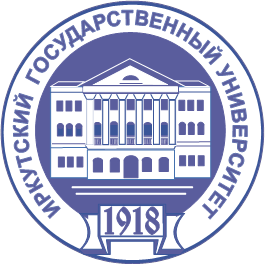 ЗАЯВЛЕНИЕ НА ПОСТУПЛЕНИЕ	Прошу засчитать мои индивидуальные достижения в соответствии с п. 13-16 Правил приёма на обучение в «ИГУ» по образовательным программам магистратуры:О себе сообщаю следующее:										                 подпись поступающего«______»__________________2021 г.						   _________________________									                            (подпись поступающего)       Ответственный секретарь						                                  _________________________«_______»_________________2021 г.					                       (подпись ответственного секретаря)Ректору ФГБОУ ВО «ИГУ»Ректору ФГБОУ ВО «ИГУ»Профессору Шмидту А.Ф.Профессору Шмидту А.Ф.от поступающего(-ей):от поступающего(-ей):ФамилияГражданство:Гражданство:Гражданство:Гражданство:ИмяДокумент, удостоверяющий личность:Документ, удостоверяющий личность:Документ, удостоверяющий личность:Документ, удостоверяющий личность:Документ, удостоверяющий личность:Документ, удостоверяющий личность:Отчество (при наличии)Отчество (при наличии)Серия (при наличии):Серия (при наличии):Дата рожденияДата рожденияНомер: Номер: Место рожденияМесто рожденияКогда и кем выдан:Когда и кем выдан:Когда и кем выдан:Фактическое место проживания:Фактическое место проживания:Фактическое место проживания:Фактическое место проживания:Фактическое место проживания:Адрес регистрации: Адрес регистрации: Адрес регистрации: № СНИЛС (при наличии)№ СНИЛС (при наличии)№ СНИЛС (при наличии)Контактный телефон:Контактный телефон:Контактный телефон:Контактный телефон:e-mail:Дополнительный телефон:Дополнительный телефон:Дополнительный телефон:Дополнительный телефон:Прошу допустить меня к участию в конкурсе на места, финансируемые из средств федерального бюджета по образовательным программам магистратуры:Прошу допустить меня к участию в конкурсе на места, финансируемые из средств федерального бюджета по образовательным программам магистратуры:указать подразделение (институт, факультет)Наименование направления/специальностиПрограмма подготовкиФорма обученияВид индивидуального достиженияПодтверждающий документОкончил(-а) в _________году   ____________________________________________________________________________                                              образовательную организацию высшего образованияОкончил(-а) в _________году   ____________________________________________________________________________                                              образовательную организацию высшего образованияОкончил(-а) в _________году   ____________________________________________________________________________                                              образовательную организацию высшего образованияОкончил(-а) в _________году   ____________________________________________________________________________                                              образовательную организацию высшего образованияОкончил(-а) в _________году   ____________________________________________________________________________                                              образовательную организацию высшего образованияОкончил(-а) в _________году   ____________________________________________________________________________                                              образовательную организацию высшего образованияОкончил(-а) в _________году   ____________________________________________________________________________                                              образовательную организацию высшего образованияОкончил(-а) в _________году   ____________________________________________________________________________                                              образовательную организацию высшего образованияОкончил(-а) в _________году   ____________________________________________________________________________                                              образовательную организацию высшего образованияОкончил(-а) в _________году   ____________________________________________________________________________                                              образовательную организацию высшего образованияОкончил(-а) в _________году   ____________________________________________________________________________                                              образовательную организацию высшего образованияОкончил(-а) в _________году   ____________________________________________________________________________                                              образовательную организацию высшего образованияОкончил(-а) в _________году   ____________________________________________________________________________                                              образовательную организацию высшего образованияОкончил(-а) в _________году   ____________________________________________________________________________                                              образовательную организацию высшего образованияОкончил(-а) в _________году   ____________________________________________________________________________                                              образовательную организацию высшего образованияСерия диплома ________________________Серия диплома ________________________Серия диплома ________________________№ _____________________№ _____________________№ _____________________№ _____________________№ _____________________№ _____________________№ _____________________№ _____________________№ _____________________№ _____________________Изучал(-а) иностранный язык: Изучал(-а) иностранный язык: Изучал(-а) иностранный язык: При проведении вступительных испытаний в связи с ограниченными возможностями здоровья прошу создать При проведении вступительных испытаний в связи с ограниченными возможностями здоровья прошу создать При проведении вступительных испытаний в связи с ограниченными возможностями здоровья прошу создать При проведении вступительных испытаний в связи с ограниченными возможностями здоровья прошу создать При проведении вступительных испытаний в связи с ограниченными возможностями здоровья прошу создать При проведении вступительных испытаний в связи с ограниченными возможностями здоровья прошу создать При проведении вступительных испытаний в связи с ограниченными возможностями здоровья прошу создать При проведении вступительных испытаний в связи с ограниченными возможностями здоровья прошу создать При проведении вступительных испытаний в связи с ограниченными возможностями здоровья прошу создать При проведении вступительных испытаний в связи с ограниченными возможностями здоровья прошу создать При проведении вступительных испытаний в связи с ограниченными возможностями здоровья прошу создать При проведении вступительных испытаний в связи с ограниченными возможностями здоровья прошу создать При проведении вступительных испытаний в связи с ограниченными возможностями здоровья прошу создать мне следующие специальные условия:мне следующие специальные условия:Документ, подтверждающий ОВЗ:Документ, подтверждающий ОВЗ:В период обучения в общежитии: нуждаюсьнуждаюсьнуждаюсьне нуждаюсьне нуждаюсьне нуждаюсьВысшее образование данного уровня получаю: впервыеВысшее образование данного уровня получаю: впервыеВысшее образование данного уровня получаю: впервыеВысшее образование данного уровня получаю: впервыеВысшее образование данного уровня получаю: впервыеВысшее образование данного уровня получаю: впервые не впервые    не впервые    не впервые   С копией лицензии на осуществление образовательной деятельности (серия 90Л01 № 0009152, регистрационный № 2111 от 25.04.2016 г. и приложениями к ней), с копией свидетельства о государственной аккредитации (серия 90А01 № 0002854, регистрационный № 2718 от 29.11.2017 и приложениями к нему), с датами завершения представления поступающими заявления о согласии на зачисление, с Правилами приёма на обучение в «ИГУ» по образовательным программам магистратуры на 21-22 учебный год, с основной образовательной программой на заявляемое направление, с правилами подачи апелляции по результатам вступительных испытаний ознакомлен(-а)С копией лицензии на осуществление образовательной деятельности (серия 90Л01 № 0009152, регистрационный № 2111 от 25.04.2016 г. и приложениями к ней), с копией свидетельства о государственной аккредитации (серия 90А01 № 0002854, регистрационный № 2718 от 29.11.2017 и приложениями к нему), с датами завершения представления поступающими заявления о согласии на зачисление, с Правилами приёма на обучение в «ИГУ» по образовательным программам магистратуры на 21-22 учебный год, с основной образовательной программой на заявляемое направление, с правилами подачи апелляции по результатам вступительных испытаний ознакомлен(-а)подпись поступающегоВ соответствии с Федеральным законом РФ от 27.07.06 г. №152-ФЗ «О персональных данных», я согласен (-а) на обработку моих персональных данных с целью поступления и обучения в вузеВ соответствии с Федеральным законом РФ от 27.07.06 г. №152-ФЗ «О персональных данных», я согласен (-а) на обработку моих персональных данных с целью поступления и обучения в вузеподпись поступающегоПроинформирован(-а) об ответственности за достоверность сведений, указываемых в заявлении о приеме, и за подлинность документов, подаваемых для поступленияПроинформирован(-а) об ответственности за достоверность сведений, указываемых в заявлении о приеме, и за подлинность документов, подаваемых для поступленияподпись поступающего